I.   Целевой раздел программы1.1.Пояснительная запискаПрограмма   предусматривает построение системы коррекционно-развивающей работы, обеспечивающей полное взаимодействие и преемственность всех специалистов дошкольного образовательного учреждения и родителей, и включает работу по всем направлениям развития ребенка, учитывая его структуру дефекта. Помимо задач развивающего обучения, всестороннего развития интеллектуально-волевых качеств и формирования базовых психических процессов, основной задачей программы является овладение детьми самостоятельной, связной, грамматически правильной речью и навыками речевого общения. Комплексность педагогического воздействия направлена на выравнивание речевого и психического развития детей с диагнозом ФФНР и ФНР. Программа  предусматривает сочетание с программой ООП МБДОУ «Д/С №15 «Сказка»Рабочая программа логопункта МБДОУ «Д/С №15 «Сказка»   обеспечивает оказание логопедической помощи дошкольникам, имеющим нарушение звукопроизношения с фонематическими нарушениями речи.Программа обеспечивает достижение воспитанниками готовности к школе.Муниципальное бюджетное дошкольное образовательное учреждение«Детский сад №15 «Сказка»  города Черкесска функционирует с 2016 года. Адрес: 369000, РФ, КЧР, город  Черкесск,  ул. Доватора 70Телефон: (878) 27-00-04Учредитель: Управление образования мэрии муниципального образования         г. Черкесска.Работа логопункта  осуществляется в соответствии с основными нормативно-правовыми документами Российской Федерации и Карачаево – Черкесской республики, учредительными документами и внутренними локальными актами МБДОУ: Уставом, Лицензией на образовательную деятельность  - серия 09ЛО1  № 0000240 от 28.09.2016 г.  и медицинскую деятельность – серия ЛО-09-01-000541 от 27 .09.2016 г.,  договором с учредителем, договором  между родителями (законными представителями) и детским садом и  другими внутренними локальными актами МБДОУ.Программа составлена в соответствии с: ФЗ от 29.12.2012 № 273-ФЗ «Об образовании в Российской Федерации».Законом КЧР  «Об отдельных вопросах в сфере образования на территории Карачаево-Черкесской Республики»  (Принят  Народным Собранием (Парламентом)    Карачаево-Черкесской Республики   22 ноября 2013 г.) Конвенцией о правах ребенка ООН;Приказом Минобрнауки России от 30.08.2013 №1014 «Об утверждении порядка организации и осуществления образовательной деятельности по основным общеобразовательным программам дошкольного образования»;Приказа МОиН РФ от 17.10.2013 №1155 «Об утверждении Федерального государственного образовательного стандарта дошкольного образования»;Порядком приема на обучение по образовательным программам дошкольного образования (Утвержден приказом МО и науки Российской Федерации от 8 апреля 2014 г. N 293), Инструктивным письмом Минобразования России от 14 декабря 2000 г. №2   «Об организации работы логопедического пункта общеобразовательного учреждения»;Приказом Департамента образования города Москвы от 11.08.2005 г. № 2-34-20 «Об организации работы с детьми, имеющими нарушения речи, в государственных образовательных учреждениях, реализующих программы дошкольного образования».Положением  о логопедическом пункте МБДОУ «Д/С № 15 «Сказка» г. Черкесска;СанПиН 2.4.1.3049 – 13, Постановление  от 10 июля 2015 г. N 26  «Об утверждение  СанПиН 2.4.2.3286-15 «Санитарно-эпидемиологические  требования к условиям и организации обучения и воспитания в организациях, осуществляющих образовательную деятельность по адаптированным основным общеобразовательным программам для обучающихся с ограниченными возможностями здоровья»Содержание рабочей программы соответствует Федеральному государственному образовательному стандарту дошкольного образования (ФГОСДО), целям и задачам Образовательной программы учреждения, придерживаясь всех требований,   предусмотренных к разработке  коррекционных программ дошкольного образования.Логопедическая работа на логопункте  осуществляется в соответствии с Образовательной программой ДОУ. Основной базой рабочей программы является Программа  логопедической работы по коррекции нарушений речи. Т.Б. Филичевой, Г.В. Чиркиной «Воспитание и обучение детей дошкольного возраста с фонетико- фонематическим недоразвитием». Рабочая  программа представляет коррекционно- развивающую систему, обеспечивающую полноценное овладение фонетическим строем русского языка, интенсивное развитие фонематического восприятия, лексико- грамматических категорий языка, развитие связной речи в условиях логопедического пункта общеразвивающего детского сада.Овладение правильным произношением речевых звуков является одним из очень важных звеньев в развитии речи ребенка. Заканчивается процесс становления звукопроизношения к 5-6-летнему возрасту, когда ребенок правильно может произносить все звуки (Парамонова Л.Г.). Однако благополучное формирование звукопроизносительной стороны речи происходит далеко не всегда. У многих детей дефекты звукопроизношения, возникнув и закрепившись в детстве, с большим трудом преодолеваются в последующие годы и могут сохраниться на всю жизнь.Программа написана в соответствии с современными представлениями науки о механизмах формирования звукопроизношения у ребенка.  Цель программы: коррекция нарушений звукопроизношения и недостатков в формировании фонематической стороны речи. Задачи программы:Развитие артикуляционной и мелкой моторики, просодических компонентов.Развитие речевого дыхания.Постановка звуков и ввод их в речь.Развитие и совершенствование фонематических процессов: анализа, синтеза, восприятия и представлений. Создание предпосылок (лингвистических, психологических) к полноценному усвоению общеобразовательной программы по русскому языку в школе, профилактика психологических трудностей, связанных с осознанием речевого дефекта.Уточнение слухопроизносительных дифференцировок фонем.Развитие лексико-грамматического строя, совершенствование связного высказывания в процессе работы над фонетико-фонематической стороной речи.Профилактика нарушений письменной речи. Развитие      психических функций:     слухового     внимания, зрительного   внимания,   слуховой  памяти, зрительной   памяти, логического мышления, пространственной ориентировки в системе коррекционной работы, направленной на устранение фонетико-фонематического недоразвития у детей старшего дошкольного возраста. Программа опирается на следующие принципы:•   системности;•   комплексности;•   деятельностный;•  онтогенетический;•  обходного пути;• общедидактические (наглядности, доступности, индивидуального подхода, сознательности). Адресат программы: дошкольники 5-7 лет, имеющие нарушения:1) звукопроизношения;2) фонематического слухаОтличительные особенности   программыПрограмма коррекционной работы на дошкольной ступени образования включает в себя основные направления:- диагностическая работа обеспечивает своевременное выявление детей с ОВЗ, проведение их  обследования и подготовку рекомендаций для родителей и педагогов по оказанию им помощи в условиях образовательного учреждения;- коррекционно - развивающая работа обеспечивает своевременную специализированную помощь в освоении содержания обучения и коррекцию недостатков детей с ОВЗ в условиях дошкольного образовательного учреждения, способствует формированию коммуникативных, регулятивных, личностных, познавательных навыков;- консультативная работа обеспечивает непрерывность специального сопровождения детей с ОВЗ и их семей по вопросам реализации, дифференцированных условий обучения, воспитания, коррекции, развития и социализации воспитанников;- информационно – просветительская работа направлена на разъяснительную деятельность по вопросам, связанным с особенностями образовательного процесса для детей с ОВЗ, их родителями (законными представителями), педагогическими работниками.Особенности структуры программыНаиболее существенной структурной характеристикой программы является принцип подачи материала— содержание психолого-педагогической работы излагается в программе по разделам, в каждом из которых обозначены основные цели, задачи содержание психолого-педагогической работы. Содержание логопедической работы представлено по возрастным группам (старшая и подготовительная)Это дает возможность видеть временную перспективу развитиям речевых навыков дошкольника, что позволяет логопеду полно учитывать в своей работе индивидуальные особенности детей и ставить задачи, опираясь не столько на возрастные рекомендации, сколько на индивидуальный уровень развития ребенка.Взаимодействие с семьями воспитанниковПрограмма подчеркивает ценность семьи как уникального института воспитания и необходимость развития ответственных и плодотворных отношений с семьями воспитанников. В организационном разделе представлена работа с родителями.Наличие приложения с подробными перечнямиВ программе все перечни вынесены в приложение. Это существенно сокращает содержательную часть Программы и облегчает её восприятие и позволяет проследить логопедическую работу.1.2. Возрастные и индивидуальные особенности детей логопедического пунктаВозрастные особенности детей от 5 до 6 лет.На шестом году жизни ребенка происходят важные изменения в развитии речи. Для детей этого возраста становится нормой правильное произношение звуков. Сравнивая свою речь с речью взрослых, дошкольник может обнаружить собственные речевые недостатки. Ребенок шестого года жизни свободно использует средства интонационной выразительности: может читать стихи грустно, весело или торжественно, способен регулировать громкость голоса и темп речи в зависимости от ситуации (громко читать стихи на празднике или тихо делиться своими секретами и т.п.). Дети начинают употреблять обобщающие слова, синонимы, антонимы, оттенки значений слов, многозначные слова. Словарь детей также активно пополняется существительными, обозначающими названия профессий, социальных учреждений (библиотека, почта, универсам, спортивный клуб и т.д.); глаголами, обозначающими трудовые действия людей разных профессий, прилагательными и наречиями, отражающими качество действий, отношение людей к профессиональной деятельности.Дети учатся самостоятельно строить игровые и деловые диалоги, осваивая правила речевого этикета, пользоваться прямой и косвенной речью; в описательном и повествовательном монологах способны передать состояние героя, его настроение, отношение к событию, используя эпитеты, сравнения.Круг чтения ребенка 5–6 лет пополняется произведениями разнообразной тематики, в том числе связанной с проблемами семьи, взаимоотношений со взрослыми, сверстниками, с историей страны. Малыш способен удерживать в памяти большой объем информации, ему доступно чтение с продолжением. Дети приобщаются к литературному контексту, в который включается еще и автор, история создания произведения. Практика анализа текстов, работа с иллюстрациями способствуют углублению читательского опыта, формированию читательских симпатий.К 5 годам они обладают довольно большим запасом представлений об окружающем, которые получают благодаря своей активности, стремлению задавать вопросы и экспериментировать. Отсутствует точная ориентация во временах года, днях недели. Дети хорошо усваивают названия тех дней недели и месяцев года, с которыми связаны яркие события.Внимание детей становится более устойчивым и произвольным. Они могут заниматься не очень привлекательным, но нужным делом в течение 20–25 мин вместе со взрослым. Ребенок этого возраста уже способен действовать по правилу, которое задается взрослым.Объем памяти изменяется не существенно. Улучшается ее устойчивость. При этом для запоминания дети уже могут использовать несложные приемы и средства (в качестве подсказки могут выступать карточки или рисунки).В 5–6 лет ведущее значение приобретает наглядно-образное мышление, которое позволяет ребенку решать более сложные задачи с использованием обобщенных наглядных средств (схем, чертежей и пр.) и обобщенных представлений о свойствах различных предметов и явлений. К наглядно-действенному мышлению дети прибегают в тех случаях, когда сложно без практических проб выявить необходимые связи и отношения.Возрастные особенности детей  от 6 до 7  лет. В сюжетно-ролевых играх дети этого возраста начинают осваивать сложные взаимодействия людей, отражающие характерные значимые жизненные ситуации, например, свадьбу, рождение ребёнка, болезнь, трудоустройство. Игровые действия детей становятся более сложными, обретают особый смысл, который не всегда открывается взрослому.  Продолжает развиваться восприятие, образное мышление. Продолжают развиваться навыки обобщения и рассуждения, но они в значительной степени ещё ограничиваются наглядными признаками ситуации. Развивается воображение, однако часто приходится констатировать снижение развития воображения в этом возрасте в сравнении со старшей группой.Внимание дошкольников становится произвольным, время произвольного сосредоточения достигает 30 минут. Продолжают развиваться все компоненты речи,  диалогическая и некоторые виды монологической речи. Расширяется словарь. Дети начинают активно употреблять обобщающие существительные, синонимы, антонимы, прилагательные. В подготовительной к школе группе завершается дошкольный возраст:  ребёнок обладает высоким уровнем познавательного и личностного развития, что позволяет ему в дальнейшем успешно учиться в школе.Характеристика речи детей с фонетико-фонематическим недоразвитием (ФФНР), ОНР III и ОНР IV уровнем речевого развития       Фонетико-фонематическое недоразвитие речи (ФФНР) – это нарушение процесса формирования произносительной системы родного языка у детей с различными речевыми расстройствами вследствие дефектов восприятия и произношения фонем.   В речи ребёнка с ФФНР отмечаются трудности процесса формирования звуков, отличающихся тонкими артикуляционными или акустическими признаками. Определяющим признаком является пониженная способность к анализу и синтезу.   Следует подчеркнуть, что ведущим дефектом при ФФНР является несформированность процессов восприятия звуков речи.   Дети с ОНР 3 уровня пользуются развернутой фразовой речью, но в речи используют преимущественно простые предложения, затрудняясь в построении сложных. Понимание речи приближено к норме, затруднения составляет понимание и усвоение сложных грамматических форм (причастных и деепричастных оборотов) и логических связей (пространственных, временных, причинно-следственных отношений). Объем словарного запаса у детей с ОНР 3 уровня значительно увеличивается: дети употребляют в речи практически все части речи (в большей степени – существительные и глаголы, в меньшей – прилагательные и наречия); типично неточное употребление названий предметов. Дети допускают ошибки в использовании предлогов, согласовании частей речи, употреблении падежных окончаний и ударений. Звуконаполняемость и слоговая структура слов страдает только в трудных случаях. При ОНР 3 уровня звукопроизношение и фонематическое восприятие по-прежнему нарушены, но в меньшей степени.    К ОНР IV уровня отнесены дети с остаточными явлениями недоразвития лексико-грамматических и фонетико-фонематических компонентов языковой системы.    Для детей данного уровня типичным является несколько вялая артикуляция звуков, недостаточная выразительность речи и нечёткая дикция.    Незавершённость формирования звуко-слоговой структуры, смешение звуков, низкий уровень дифференцированного восприятия фонем являются важным показателем того, что процесс фонемообразования у детей не завершен.   Коррекционно-развивающая работа с ФФНР, ФНР  и ОНР IV ур. строится с учетом особенностей психической деятельности детей. Таким образом, логопедическое воздействие органически связано с развитием у дошкольников внимания, памяти, умения управлять собой и другими психическими процессами. 1.3.Планируемые результаты  освоения программы:•	ребенок адекватно использует вербальные и невербальные средства общения: умеет правильно произносить все звуки родного (русского) языка в соответствии с языковой нормой; умеет во время речи осуществлять правильное речевое дыхание, ритм речи и интонацию;•	ребёнок овладел универсальными предпосылками учебной деятельности - умениями работать по правилу и по образцу, слушать взрослого и выполнять его инструкции: умеет дифференцировать на слух гласные и согласные, твёрдые и мягкие согласные звуки, звонкие и глухие согласные звуки; умеет выделять первый и последний звук в слове; положение заданного звука в слове; придумывает слова на заданный звук и правильно воспроизводит цепочки из 3-4 звуков, слогов, слов; самостоятельно выполняет звуковой анализ и синтез слов разной слоговой структуры;•	ребёнок владеет средствами общения и способами взаимодействия, способен изменять стиль общения в зависимости от ситуации с взрослыми и сверстниками: усваивает новые слова, относящиеся к различным частям речи, смысловые и эмоциональные оттенки значений слов, переносное значение слов и словосочетаний. Применяет их в собственной речи. Подбирает однокоренные и образовывает новые слова. Согласовывает слова в числе, роде, падеже. Самостоятельно составляет рассказ по картинке, по серии картинок, пересказывает тексты, используя развёрнутую фразу;•	педагоги и родители детей с нарушениями речи включены в коррекционно-образовательный процесс, взаимодействуют с учителем - логопедом в результате этого у ребёнка сформированы первичные представления о себе, семье, обществе, государстве, мире и природе: в соответствии с возрастными возможностями уточнён и обобщён словарь, сформирован грамматический строй речи, достаточно развита связная речь по лексическим темам в соответствии с образовательной программой дошкольного учреждения.На логопункте основная часть  времени отводится на образовательную деятельность, осуществляемую в процессе организации различных видов детской деятельности: игровой, коммуникативной, познавательно-исследовательской, продуктивной,  которая проводится учителем-логопедом и  на организованных подгрупповых и индивидуальных занятиях.  Составленные планы развития  корректируются в процессе мониторинга динамики развития детей и успешности освоения основной общеобразовательной программы. Целевые ориентиры:- активно взаимодействует со сверстниками и взрослыми, участвует в совместных играх;-способен договариваться, учитывать интересы и чувства других, сопереживать неудачам и радоваться успехам других, стараться разрешать конфликты;- может фантазировать вслух, играть звуками и словами;- проявляет любознательность, задает вопросы, касающиеся близких и далеких предметов и явлений, интересуется причинно-следственными связями (как? почему? зачем?), пытается самостоятельно придумывать объяснения явлениям природы и поступкам людей;- обладает начальными знаниями о себе, о предметном, природном, социальном и культурном мире, в котором он живет.1.4. Мониторинг эффективности коррекционно - развивающего процесса   Результативность коррекционной логопедической образовательной деятельности отслеживается через диагностические исследования 2 раза в год с внесением последующих корректив в содержание всего коррекционно-образовательного процесса. Результаты мониторинга находят отражение в речевых картах детей, где отмечается динамика коррекции звукопроизношения и развития речевых функций каждого ребенка, итоговом обследовании речевого развития детей на логопункте ДОУ, ежегодном отчете учителя-логопеда и анализе эффективности работы логопедического пункта ДОУ. Сроки проведения мониторинговых исследований – сентябрь, май. Контроль за  качеством коррекционной работы осуществляет психолого – медико – педагогический консилиум.  II.  Содержательный раздел программы2.1.Цель, задачи и формы логопедического воздействия.Цель – развитие речи и коррекция ее недостатков, а также формирование умения пользоваться речью как средством коммуникации для дальнейшей успешной социализации и интеграции в среду сверстников.Задачи:Обследование воспитанников и выявление среди них детей, нуждающихся в профилактической и коррекционной помощи в области развития речи.Изучение уровня речевого, познавательного, социально-личностного, физического развития и индивидуальных особенностей детей, нуждающихся в логопедической поддержке, определение основных направлений и содержание работы с каждым ребёнком.Привитие детям навыков коммуникативного общения.Систематическое проведение необходимой профилактической и коррекционной работы с детьми в соответствии с планами индивидуальных и подгрупповых занятий.Проведение мониторинговых исследований результатов коррекционной работы, определение степени речевой готовности детей к школьному обучению.Формирование у педагогического коллектива и родителей информационной готовности к логопедической работе, оказание помощи в организации полноценной речевой среды.Координация деятельности педагогов и родителей в рамках речевого развития детей (побуждение родителей к сознательной деятельности по речевому развитию дошкольников в семье).Выявление воспитанников  для  зачисления в Логопункт на  весь  учебный год проводится в  сентябре. Количество детей в логопедическом пункте подвижное в течение учебного года  и составляется из воспитанников старшего дошкольного возраста от 5-7 лет с разными по степени выраженности их речевыми проявлениями.  Число  детей на логопункте  не  должно превышать  25  воспитанников образовательного учреждения на 1 ставку учителя-логопеда.На Логопункт зачисляются дети, имеющие:- общее недоразвитие речи  3,4 уровней;- фонетико-фонематическое недоразвитие речи;- фонетическое недоразвитие речи;- нарушение произношения – фонетический дефект;- дети с ограниченными возможностями здоровья (ст.79.ФЗ « Об образовании в РФ» №273-ФЗ)В соответствии с ч. 1 ст. 79 Федерального закона "Об образовании в Российской Федерации" от 29.12.2012 № 273 (далее – Федеральный закон "Об образовании в Российской Федерации") установлено: «… содержание образования и условия организации обучения и воспитания обучающихся с ограниченными возможностями здоровья (далее – ОВЗ) определяются адаптированной образовательной программой и / или индивидуальным образовательным маршрутом ребенка.На основании результатов логопедического обследования воспитанников образовательного учреждения учитель-логопед составляет списки детей, нуждающихся в специализированной логопедической помощи.Зачисление проводится в течение учебного года при наличии свободных мест. Основанием для зачисления ребенка в Логопункт является заявление родителя (законного представителя) и выписка из заключения психолого-медико-педагогической комиссии.Форма организации обучения – подгрупповая и индивидуальная. В соответствии с ФГОС ДО основной формой работы с детьми-дошкольниками по всем направлениям развития является игровая деятельность. Рабочая программа учитывает это положение, но предполагает, что занятие остается одной из основных форм работы с детьми, имеющими нарушения речи при максимальном использовании игровых форм в рамках каждого занятия. В соответствии  действующим СанПиН  продолжительность подгрупповых занятий 6-го года жизни 25 минут, с детьми 7-го года жизни 30 минут. Организация деятельности логопеда в течение года определяется задачами, поставленными рабочей программой. Логопедическое обследование проводится с 1 по 15 сентября, заполнение документов Логопедические подгрупповые и индивидуальные занятия проводятся с 15 сентября по расписанию, составленному учителем (приложение 5.2).  Продолжительность занятий с детьми:    ФН – до 6 месяцев; ФФНР и ФНР– 1 год; ОНР 3-4 уровень – 1,5-2 года.  Планирование занятий с детьми 6-го года жизни, имеющими диагноз ФН, ФФН,ОНР разделено на 2 периода обученияI период  – октябрь – январь. 9 недель, 18 занятий – 2 занятия в неделю.II период – февраль – май 12 недель, 24 занятий – 2 занятия в неделю (звукопроизношение+ связная речь)Всего 66 занятий в год.С 15 мая – повторение пройденного материалаПланирование занятий с детьми 7 года жизни,  имеющими диагноз ФН, ФФНР,ОНР разделено на 3 периода обучения.I период – сентябрь – декабрь. 13 недель, 26 занятий – 2 занятия в неделю. II период – январь–май. 21 неделя 42 занятия –  2 занятия в неделю (звукопроизношение, подготовка к обучению грамоте + связная речь)III период – март – май 12 недель, 24 занятие – 2 занятия в неделю (звукопроизношение, подготовка к обучению грамоте + связная речь)Всего 68 занятий в год.С 15 мая – повторение пройденного материала.Выпуск детей проводится в январе и в мае по мере устранения у них дефектов речи. Результаты логопедической работы отмечаются  в отчёте. Частота проведения индивидуальных занятий определяется характером и степенью выраженности речевого нарушения, возрастом и индивидуальными психофизическими особенностями детей, продолжительность индивидуальных занятий 10-15 минут.   ФН – 2  раза в неделю;   ФФНР  – 2   раза в неделю;   ОНР – III – 3 раза в неделю;   ОНР  IV- 3 раза в неделю.Продолжительность коррекционно-развивающей работы во многом обусловлена индивидуальными особенностями детейОсновная цель индивидуальных занятий состоит в выборе и в применении комплекса артикуляционных упражнений, направленных на устранение специфических нарушений звуковой стороны речи, характерных для дислалии, дизартрии и др. На индивидуальных занятиях логопед имеет возможность установить эмоциональный контакт с ребёнком, активизировать контроль над качеством звучащей речи, корригировать речевой дефект, сгладить невротические реакции. На данных занятиях дошкольник должен овладеть правильной артикуляцией каждого изучаемого звука и автоматизировать его в облегченных фонетических условиях: изолированно, в прямом и обратном слоге, словах несложной слоговой структуры. Таким образом, ребёнок подготавливается к усвоению содержания подгрупповых занятий.Индивидуальная работа по коррекции и развитию речи строится по следующим основным направлениям:совершенствование мимической моторики.совершенствование статической и динамической организации движений (общая, мелкая и артикуляционная моторика).развитие артикуляционного и голосового аппарата;развитие просодической стороны речи;формирование звукопроизносительных навыков, фонематических процессов;уточнение, обогащение и активизация лексического запаса в процессе нормализации звуковой стороны речи;формирование грамматической и синтаксической сторон речи;развитие диалогической и монологической речи.Основная цель подгрупповых занятий – воспитание навыков коллективной работы. На этих занятиях дети должны научиться адекватно, оценивать качество речевых высказываний сверстников. Состав подгрупп является открытой системой, меняется по усмотрению логопеда в зависимости от динамики достижений дошкольников в коррекции произношения.Содержание подгрупповой работы отражается в календарно-тематическом планировании.  Порядок изучения звуков, последовательность лексических тем, количество занятий может меняться по усмотрению логопеда.Коррекционно-развивающая работа учителя-логопеда с конкретным воспитанником ДОУ включает те направления, которые соответствуют структуре его речевого нарушения.2.2. Содержание логопедической работы.Для коррекционно-развивающей работы в МБДОУ  отведена отдельная комната, развивающая среда которой соответствует специфике коррекционной работы. 	Учитель – логопед разрабатывает перспективно-календарные планы на месяц, в которых интегрируются различные виды детской деятельности и формы организации воспитательно-образовательного процесса (приложение 5.3)	Работа  коррекционной направленности по реализации ООП осуществляется в индивидуальном консультировании по проблемам, касающимся конкретного ребенка; в групповых формах работы (родительские собрания, групповые консультации и др.) в рамках педагогической просветительской деятельности МБДОУ; в совместной деятельности всех участников образовательного процесса (праздники, интегрированные занятия и др.).Комплексирование программ и технологийпо оказанию квалифицированной коррекции недостатков речевого  развитиядетей  дошкольного возраста.Перспективный план работы учителя - логопедаНАПРАВЛЕНИЕ КОРРЕКЦИОННО-РАЗВИВАЮЩЕЙ РАБОТЫ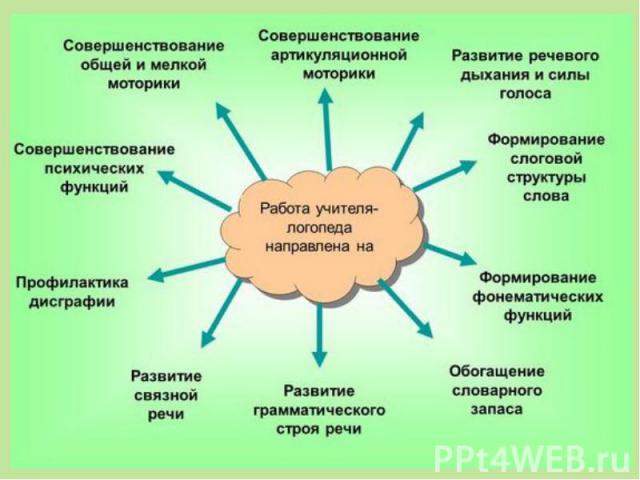 III. Организационный раздел программы3.1. Организация работы с детьми логопедического пункта. Режим дняПравильный распорядок дня — это рациональная продолжительность и разумное чередование различных видов деятельности и отдыха детей в течение суток. Основным принципом правильного построения распорядка является его соответствие возрастным психофизиологическим особенностям детей. С понедельника по четверг проводятся подгрупповые занятия и индивидуальные занятия, в пятницу -  консультации для родителей и индивидуальные занятия (приложение 5.1)Схема коррекционной работы на логопункте.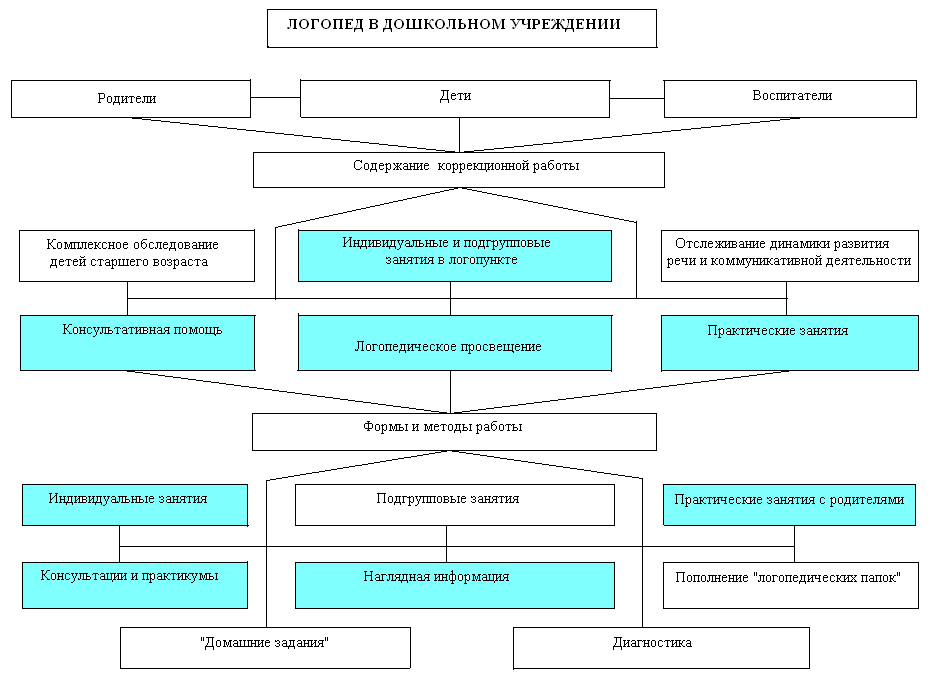 3.2. Виды детской деятельности. 3.3. Модель коррекционно-образовательного процесса логопедического пункта МБДОУ «Д/С №15 «Сказка»3.4. Условия реализации программыОбразовательная среда в детском саду предполагает специально созданные условия, такие, которые необходимы для полноценного проживания ребенком дошкольного детства. Под предметно-развивающей средой понимают определенное пространство, организационно оформленное и предметно насыщенное, приспособленное для удовлетворения потребностей ребенка в познании, общении, труде, физическом и духовном развитии в целом. Современное понимание предметно-пространственной среды включает в себя обеспечение активной жизнедеятельности ребенка, становления его субъектной позиции, развития творческих  проявлений всеми доступными, побуждающими к самовыражению средствами.Основные требования к организации средыПрограмма  предъявляет требования к оснащению развивающей предметно-пространственной среды в соответствии с  ФГОС ДО. При недостатке или отсутствии  финансирования, программа может быть реализована с использованием оснащения, которое уже имеется в дошкольной организации, главное, соблюдать требования ФГОС ДО и принципы организации пространства, обозначенные в программе.Развивающая предметно-пространственная среда дошкольной организации должна быть:• содержательно-насыщенной, развивающей;• трансформируемой;• полифункциональной;• вариативной;• доступной;• безопасной;• здоровьесберегающей;• эстетически-привлекательной.Основные принципы организации средыОборудование помещений дошкольного учреждения должно быть безопасным, здоровьесберегающим, эстетически привлекательным и развивающим. Мебель должна соответствовать росту и возрасту детей, игрушки — обеспечивать максимальный для данного возраста развивающий эффект.Развивающая предметно-пространственная среда должна быть насыщенной, пригодной для совместной деятельности взрослого и ребенка и самостоятельной деятельности детей, отвечающей потребностям детского возраста.      Развивающая предметно-пространственная среда должна выступать как динамичное пространство, подвижное и легко изменяемое. При проектировании предметной среды следует помнить, что «застывшая» (статичная) предметная среда не сможет выполнять своей развивающей функции в силу того, что перестает пробуждать фантазию ребенка. В целом принцип динамичности — статичности касается степени подвижности игровых пространств, вариантности предметных условий и характера детской деятельности. Логопедическая работа в ДОУ осуществляется в специализированном кабинете речевой коррекции. Каждое из представленных направлений отражается в организации функциональных зон логопедического кабинета.Таким образом, в кабинете представлены зоны:1). Индивидуальной работы с детьми по коррекции нарушений звукопроизношенияПособия, используемые в работе:“карточки” -с целью закрепления артикуляционных позиций;“альбом” -для автоматизации поставленных звуков в словах, уточнения и активизации словарного запаса;“домик”- с целью уточнения пространственных представлений и предлогов;“логопедическое лото” -для автоматизации произношения звуков и уточнения лексических тем и цветовых эталонов;“сказочные истории”- для развития связной речи, словесно-логического мышления и памяти;“воздушные бабочки” - используются для развития направленного речевого дыхания.2). Учебная зона кабинета рассчитана на проведение подгрупповых занятий по коррекции нарушения фонематического слуха на основе обучения грамоте.На занятиях по этому направлению используются пособия:“живые звуки” -для развития фонематического восприятия и уточнения акустико-артикуляторных свойств звуков;“алгоритм анализа звуков” -помогает поэтапно разобрать акустико-артикуляторные характеристики звуков, развивая фонематический анализ3). Игровая зона  кабинета нужна для проведения подвижных речевых игр, физминуток, логоритмических занятий.Коррекционная логопедическая работа не даёт ожидаемых результатов без сотрудничества с семьёй ребёнка. Для консультативно-просветительной работы с родителями в кабинете организован уголок семьи.  Здесь расположено информационное окно, с краткой информацией для родителей.3.5. Методическое обеспечение.1.	Филичева Т.Б, Чиркина Г.В. « Воспитание и обучение детей дошкольного возраста с фонетико–фонематическим недоразвитием». Москва , 2003г.2.	Ткаченко Т.А. «Формирование лексико-грамматических представлений.- СПб. Издательство «Детство – Пресс»,2003г.3.	Фомичева М.В.«Воспитание у детей правильного произношения», М.,2007г.4.	Шелухина И.П. «Мальчики и девочки»:Дифференцированный подход к воспитания детей старшего дошкольного возраста.-М.ТЦ.Сфера,2006г.5.	Поваляева М.А. «Справочник логопеда». Ростов - на – Дону. «Феникс,2001г. 6.	Под редакцией профессора В.И. Селиверстова. М. владос,1997г. «Понятийно терминологический словарь логопеда»7.	«Диагностика речевых нарушений у детей и организация логопедической работы в системе ДОУ». Сборник методических рекомендаций. Под редакцией Балабановой. С.-П. детство-пресс, 2002г.8.	Е.Ф. Архипова. Высшая школа. «Стертая форма дизартрии».М.2008г.9.	Н.И.Журавель «Планирование занятий в логопедическом пункте ДОУ». Методическое пособие.М.2008г.10.	Т.Ю.Бардышева, Е.Н.Моносова «Логопедические занятия в детском саду».Подготовительная к школе группа.М,2013.11.	Максимова А. «Гиперактивность и дефицит внимания у детей» Ростов-на-Дону. 2006г.12.	Н.С. Жукова «Уроки логопеда». М.2008г.13.	Е.М. Косинова «Домашний логопед» М.,2008г.14.	Н.В.Новоторцева «Энциклопедия речевого развития» М., 2008г.15.	Е.В.Колесникова «От А до Я». Рабочая тетрадь. М.2013г.16.	Н.А.Федосонова «От слова к букве» М.,2003г.17.	Костыгина В.А. «Артикуляционная гимнастика» М.,1999г.18.	Репина З.А. «Уроки логопедии». Методическое пособие. Екатеринбург,2001г.19.	Давыдова Г.В. «Игры, считалки, загадки». Ростов-на-Дону, 2013г.20.	 Серия демонстрационных картин по обучению дошкольников рассказыванию. С.-П.21.	НовоторцеваН.в. «Развитие речи детей»Популярное пособие для родителей и педагогов. Ярославль. Академия развития, 1997г.22.	Большакова С.Е. «Преодоление нарушений слоговой структуры слова у детей.» С.-П., 2007г.23.	Крупенчук О.И. «Научите меня говорить правильно». Пособие для детей 4-7 лет и родителей. С.-П.,2001г.24.	Н.Е.Арбекова. Карточки с лексическими темами.М.,2013г.25.	Н.В.Нищева «Картотека сюжетных картинок» М.,2013г.26.	Туманова  Т.В. «Исправление звукопроизношения у детей» Дидактический материал. М.,2000г.27.	Гомзяк О.С. «говорим правильно» Москва,2007г.3.6.Работа с родителями.Цель совместной работы – активизировать родителей, привлечь их внимание к тем коррекционным  и педагогическим задачам, которые осуществляются в работе с детьми, сделав воспитание ребенка в семье и в детском саду более последовательным и эффективным.  Задачи:Установить партнерские отношения с семьей каждого воспитанника, создать атмосферу общности интересов и эмоциональной взаимоподдержки;Повысить грамотность родителей в области развивающей и коррекционной педагогики, пробудить  в них интерес и желание участвовать в воспитании и развитии  своего ребенка;Формировать у родителей навыки наблюдения за ребенком и умение делать правильные выводы из  этих наблюдений;Помочь родителям выработать уверенный и спокойный стиль воспитания, чтобы для ребенка создать комфортность и защищенность в семье;Воспитать у родителей привычки интересоваться у педагогов процессом развития ребенка в разных видах деятельности, обращаться за помощью в вопросах коррекции и воспитания. Учитель-логопед:Анкетирование РекомендацииКонсультацииСтенды, уголкиРодительские собранияПосещение занятий  (приложение 5.4)3.7.Работа с педагогамиЦель: сформировать правильную речь как полноценное средство общения, необходимое для общего развития ребенка.     Задачи:  практическое усвоение лексических и грамматических средств языка; формирование правильного произношения (воспитание артикуляционных навыков, звукопроизношения, слоговой структуры и фонематического восприятия); подготовка к обучению грамоте, овладение элементами грамоты; развитие навыков связной речи.Методическая работа и формы взаимодействияСовместное  обследование детей (рекомендательное)Планирование и проведение занятий различными специалистами в соответствии с единым тематическим планом (по возможности)Консультации для специалистов.Семинары- практикумы.Проведение интегрированных занятий и совместных праздников.Взаимопосещение и анализ занятий.Анкетирование, мастер- классы.Каждую неделю заполняется тетрадь взаимосвязи  логопеда и педагогов, где ведётся работа по закреплению звука в слогах, в словах, в чистоговорках, в стихах (приложение 5.5).IV.Список сокращенийМБДОУ — муниципальное бюджетное дошкольноеобразовательноеучреждение.ФФНР - фонетико-фонематическое нарушение речи.ФНР – фонетическое нарушение речи.ОНР IV – общее недоразвитие речи IV.ФГОС ДО – федеральный государственный образовательный стандарт дошкольного образования.ОВЗ-ограничение возможностей здоровья (любая  утрата  психической, физиологической или анатомической структуры или функции либо отклонение от них, влекущие полное или частичное ограничение способности или возможности осуществлять бытовую, социальную или  иную деятельность и препятствующие получению образования без создания специальных условий, подтвержденные психолого-медико-педагогисческой комиссией).ООП - основная образовательная программа(учебно-методическая документация (примерный учебный план, примерный календарный учебный график, примерные рабочие программы учебных предметов, курсов, дисциплин (модулей), иных компонентов), определяющая рекомендуемые объем и содержание образования определенного уровня и (или) определенной направленности, планируемые результаты освоения образовательной программы, примерные условия образовательной деятельности, включая примерные расчеты нормативных затрат оказания государственных услуг по реализации образовательной программы.НОД- непосредственно образовательная деятельность.V.  Список приложений №Содержание стр    I.   Целевой раздел программы1.1.Пояснительная записка21.2. Возрастные и индивидуальные особенности детей логопедического пункта51.3.Планируемые результаты71.4.Мониторинг эффективности коррекционно - развивающего процесса8II.  Содержательный раздел программы2.1. Цель, задачи и формы логопедического воздействия82.2.Содержание логопедической работы11    III. Организационный раздел программы3.1.Организация работы с детьми, посещающие логопедический пункт143.2.Виды детской деятельности153.3.Модель коррекционно - образовательного процесса163.4.Условия реализации программы163.5.Методическое обеспечение183.6.Работа с родителями193.7.Работа с педагогами20IV.Список сокращений20V.Список  приложений215.1.Циклограмма деятельности5.2.График проведения занятий5.3.Перспективные планы работы с детьми 5.4Перспективный план работы с родителями5.5.Перспективный план работы с педагогамиОсновная коррекционно-развивающая программа дошкольного образованияПарциальные программы по основным направлениям развития ребёнкаПедагогические технологии и методики   –Методическое обеспечение  коррекционно-развивающего процессаПРОГРАММА ЛОГОПЕДИЧЕСКОЙ РАБОТЫ ПО ПРЕОДОЛЕНИЮ ФОНЕТИЧЕСКОГО И              ФОНЕТИКО – ФОНЕМАТИЧЕСКОГО НЕДОРАЗВИТИЯ У ДЕТЕЙАвторы   программ:Т. Б. Филичева, Г. В. Чиркина, Т. В. Туманова, С. А. Миронова,А. В. Лагутина- Иванова Ю.В.Дошкольный логопункт: документация,планирование и организация работы.- Пожиленко Е.А.   Методические рекомендации по постановке у детей звуков [с], [ш], [р], [л]- В.М Акименко  «Исправление звукопроизношения у детей»- Гадасина Л. Я., Ивановская О. Г.- Эффективное поурочное планирование коррекции
произношения звуков [р] и [л] на лексическом материале»- Л.А Комарова «Альбомы дошкольника по автоматизации звуков»- Борисова Е.А. «Индивидуальные логопедические занятия с дошкольниками»- Жукова Н.С. «Уроки логопеда» Пособие по исправлению недостатков произношения- Журавель Н.И.  «Планирование занятий в логопедическом пункте ДОУ»- Крупенчук О.И. «Научите меня говорить правильно»-  Смирнова Л.Н. «Логопедия в детском саду» №мероприятияДата выполнения1I период обучения.   Задачи:развитие понимания речи;развитие подражательной речевой деятельности;развитие памяти и внимания.Обследование детей Индивидуальные занятия Подгрупповые занятияСентябрь, октябрь, ноябрь2II период обучения   Задачи:расширение понимания объема речи;овладение 2-4 сложными предложениями;расширение активного словаря;усвоение первых грамматических форм;формирование звукопроизношения и  слоговой структуры словаДекабрь, январь,   февраль3III период обучения    Задачи:совершенствование связной речи;практическое усвоение грамматических средств языка;формирование правильного произношения, слоговой структуры и фонематического восприятия.Март, апрель, май4Работа с воспитателямипосещение занятий с целью преемственности                                                                                                                                           - проведение семинаров;- ведение тетрадей взаимодействия логопеда и воспитателя;- оформление консультаций, рекомендаций для воспитателейВ течение уч. года5Работа с родителями- -выступления на родительских собраниях;- консультации по выполнению домашних заданий;- оформление папки-передвижки для родителей;- беседы, консультации, рекомендации В течение уч. годаОбразовательные области Виды Физическое развитие - Речь с движением - Физ. Минутки (подобраны согласно лексической теме недели) - Фонетическая ритмика - Дыхательная гимнастика и дыхательно – голосовые упражнения - Гимнастика для глаз. Комплексы упражнений, направленных на профилактику нарушений зрения - Самомассаж - Кинезеологические упражнения, направленные на формирование и развитие межполушарного взаимодействия («Кулак – ребро – ладонь», «Колечко»…), а также упражнения, направленные на развитие точности движений пальцев. - Пальчиковые игры согласно лексической теме - графические диктанты - обводка шаблонов и штриховка изображений - развитие тактильной чувствительности («Чудесный мешочек», …) - Артикуляционная гимнастика - привитие навыка аккуратностиСоциально – коммуникативное развитиеВ работе над лексическими темами через беседы: - формировать представления об опасных для человека и окружающего мира природы ситуациях и способами поведения в них (Темы:«Ягоды», «Грибы», «Дикие животные», «Домашние животные, «Город» и т.д.) - передавать детям знания о правилах безопасности дорожного движения в качестве пешехода и пассажира транспортного средства (Темы «Транспорт», «Правила дорожного движения» - повышение речевой активности ребенка - активное использование игровой деятельности - приобщение к элементарным общепринятым нормам и правилам взаимоотношения со сверстниками и взрослыми - Формирование гендерной (Тема «Семья»), патриотических чувств (Темы «День победы», «Наша Родина – Россия», «Мой город», «Русские народные сказки»). - воспитание ценностного отношения к собственному труду, труду других людей и его результатам - Формирование первичных представлений о труде взрослых, его роли в в обществе и жизни каждого человека (Лексические темы: «Труд людей весной», «Профессии», «Мебель», «Одежда», «Посуда», «Семья», …)Познавательное развитие - сенсорное развитие (вкладыши, разрезные картинки, игры и упражнения, направленные на развитие слухового и зрительного внимания и памяти - Работа над развитием фонематических функций, развитием навыков языкового анализа и синтеза - Формирование целостной картины мира, расширение кругозора детей (работа над всеми лексическими темами)Речевое развитиеРазвитие всех компонентов устной речи детей: - лексической стороны (беседы, рассматривание иллюстраций, отгадывание и толкование загадок…) - грамматического строя речи («Чего не стало», «Сосчитай», «Один – много», «Мой – моя – моё»,    и т.д.) - произносительной стороны речи (постановка правильного звукопроизношения, работа над слоговой структурой слов),  - связной речи – диалогической (разучивание диалогов, инсценировки диалогов, построение диалогов (вопросно – ответная форма) по опорным схемам) и монологической форм – пересказы, составление рассказов по серии картин, составление описательных рассказов по опорной схеме…и т.д.)  - Чтение логопедом и пересказ детьми небольших художественных текстов - Заучивание стихов, загадок, скороговорок, потешек наизусть - Игры «Доскажи словечко» (по произведениям худ.литературы) - чтение и отгадывание авторских загадокХудожественно – эстетическое развитие - использование пальчикового и драматического театров - игры – драматизации - Фонетическая ритмика - Логритмика - Работа над ритмом, высотой голоса, модуляцией голосаНОДСовместная деятельностьСовместная деятельностьСамостоятельная деятельностьВзаимодействие с родителямиВзаимодействие с педагогамиНОДПодгрупповаяИндивидуальнаяСамостоятельная деятельностьВзаимодействие с родителямиВзаимодействие с педагогами№ п/пСодержание коррекционной работыФормы коррекционной работыПериодичность проведения1Развитие речиЗанятия по подгруппамПо графику  НОД 1 раз в неделю1Развитие речиИндивидуальные занятияЕжедневно 2Дыхательная гимнастикаИндивидуальные занятияЕжедневно3Артикуляционная гимнастикаИндивидуальные занятияЕжедневно4Преодоление фонематических нарушенийЗанятия по подгруппамПо графику занятий учителя-логопеда4Преодоление фонематических нарушенийИндивидуальные занятия2-3 раза в неделю5Развитие мелкой моторикиЗанятия по мини-подгруппам2-3 раза в неделю5Развитие мелкой моторикиИндивидуальные занятияЕжедневно6Коррекция звукопроизношенияИндивидуальные занятияЕжедневно5.1.Циклограмма деятельности5.2.График проведения занятий5.3.Перспективные планы работы с детьми 5.4Перспективный план работы с родителями5.5.Перспективный план работы с педагогами